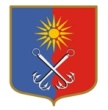 КИРОВСКИЙ МУНИЦИПАЛЬНЫЙ РАЙОНЛЕНИНГРАДСКОЙ ОБЛАСТИАДМИНИСТРАЦИЯОТРАДНЕНСКОГО ГОРОДСКОГО ПОСЕЛЕНИЯП О С Т А Н О В Л Е Н И ЕОт 07 ноября 2016 года  №529Об утверждении порядка формирования, утверждения и ведения плана-графика закупок товаров, работ, услуг для обеспечения муниципальных нужд Отрадненского городского поселения Кировского муниципального района Ленинградской области     	В соответствии с Федеральным законом от 5 апреля 2013 года № 44-ФЗ «О контрактной системе в сфере закупок товаров, работ, услуг для обеспечения государственных и муниципальных нужд», Постановлением Правительства РФ от 05 июня 2015 г. N 544 «О требованиях к формированию, утверждению и ведению плана-графика закупок товаров, работ, услуг для обеспечения нужд субъекта Российской Федерации и муниципальных нужд, а также требованиях к форме плана-графика закупок товаров, работ, услуг» администрация МО «Город Отрадное» постановляет:Утвердить:1.1. порядок формирования, утверждения и ведения плана-графика закупок товаров, работ, услуг для обеспечения муниципальных нужд Отрадненского городского поселения Кировского муниципального района Ленинградской области (приложение №1);1.2. форму плана-графика закупок товаров, работ, услуг для обеспечения муниципальных нужд МО «Город Отрадное» (приложение №2).2. Установить, что утверждаемый настоящим постановлением порядок применяется для формирования плана-графика закупок товаров, работ, услуг для обеспечения муниципальных нужд МО «Город Отрадное» начиная с формирования плана-графика закупок товаров, работ, услуг на 2017 год и последующие годы.3. Настоящее постановление подлежит официальному опубликованию. 4. Постановление вступает в силу со дня его опубликования. 5. Настоящее постановление подлежит размещению в сети Интернет на официальном сайте МО «Город Отрадное» www.otradnoe-na-nеve.ru и в единой информационной системе в сфере закупок в течение трех дней со дня его утверждения.6. Контроль за исполнением постановления возложить на начальника финансово - экономического управления Лашкову Н. Ю.Глава администрации                                           			         В.И.ЛетуновскаяРазослано: дело-2, ФЭУ, МКУ «УГХ», МКУ «Отрадненская библиотека», МБУК «КЦ «Фортуна», МБУ «СМИ «Редакция газеты «Отрадное вчера, сегодня, завтра».        